Publicado en Shenzhen, China el 13/03/2024 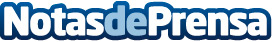 TerraMaster lanza D4-320 de 4 bahías con USB3.2 10 Gbps nuevo diseño para expansión en PC y NASTerraMaster, una marca profesional especializada en ofrecer productos de almacenamiento innovadores para hogares y empresas, acaba de lanzar su sistema D4-320, una actualización de su modelo anterior D4-300 de almacenamiento con conexión USB. La interfaz USB configurada se ha actualizado directamente desde una interfaz USB3.1 de 5 Gbps a una interfaz USB3.2 Gen2 de 10 Gbps, lo que proporciona el doble de ancho de banda de transmisión de datos, que sube hasta los 10 GbpsDatos de contacto:Mike Marketing Manager+86 755 81798272Nota de prensa publicada en: https://www.notasdeprensa.es/terramaster-lanza-d4-320-de-4-bahias-con-usb3 Categorias: Internacional Hardware Software Ciberseguridad http://www.notasdeprensa.es